The Housing Authority of Salem, New JerseyAnnounces the Opening of the Waiting List for the Housing Choice Voucher ProgramThe Salem Housing Authority (SHA) will open the waiting list for the Housing Choice Voucher Program (HCVP) from February 1, 2021 9:00 AM EST to February 15, 2021 4:00 PM EST.  	The HCVP is a federally funded program providing housing subsidies on behalf of low-income persons for decent, safe and sanitary housing.  Persons applying must meet all of the U.S. Department of Housing and Urban Development’s (HUD) income and eligibility requirements.All applications must be submitted on-line at https://pha-web.com/portal/applicant/salem/.  The application is available in multiple languages.The applications submitted on-line for housing assistance will be accepted through a lottery process.  60 applications accepted through the lottery process will be placed on the waiting list.  You must be 18 years of age or older to apply, or an emancipated minor.  Only one application per household will be accepted.Waiting list placement will be based on a computerized selection process (lottery).  Once the waiting list open enrollment period ends, applications will be selected to be placed on the waiting list after sorting preferences. Your total household income cannot exceed the following HUD-established limits for Salem County:Applications can be submitted online with the use a personal computer, laptop, smart phone, or tablet.  No applications will be accepted in person.  An email address is required for submission of the application.  Applicants selected for the waiting list can check their waiting list status at https://pha-web.com/portal/applicant/salem/status.aspx starting 2/22/21.SHA will extend reasonable accommodations to disabled individuals on a case-by-case basis and will take into consideration the disability and the need(s) of the individual(s).  An individual may call 856-825-8860 for further assistance.  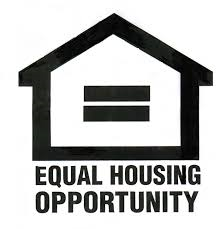 Persons in FamilyPersons in FamilyPersons in FamilyPersons in FamilyPersons in FamilyPersons in FamilyPersons in FamilyPersons in FamilyFY 2020Income Limit AreaFY 2020 Income Limit Category12345678Philadelphia-Camden-Wilmington, PA-NJ-DE-MD MSAVery Low Income33,85038,65043,50048,30052,20056,05059,90063,800Philadelphia-Camden-Wilmington, PA-NJ-DE-MD MSAExtremely Low20,30023,20026,10029,00031,35035,16039,64044,120Philadelphia-Camden-Wilmington, PA-NJ-DE-MD MSALow54,15061,85069,60077,30083,50089,70095,900102,050